Supplementary Table 4. Proportional hazard Cox multivariate regression models to estimate risk of progression or death for dichotomized groups based on circulating tumor cell (CTC) status. Patients were assigned to the following groups: favorable (<cutoff) and unfavorable (≥cutoff) CTC status at both time points or those who experienced a conversion in CTCs status between time points (favorable to unfavorable or vice versa). CTC levels were assessed by CellSearch and IE/FC at baseline and 7-14d after initiation of therapy. We used multivariate Cox models to determine the prognostic value of CTC status, i.e., favorable (<cutoff) and/or unfavorable (≥cutoff) at baseline and 7-14d using the predefined cutoffs by CellSearch and IE/FC. The group with favorable CTC status at both baseline and 7-14d was used as reference to estimate the risk of progression or death in patients belonging to other groups. For TTP assessment, only the cutoff of ≥1CTC/mL by CellSearch yielded significant prognostic value in patients who experienced a conversion from favorable to unfavorable CTC status (see Model #1, p=0.036, HR=2.6). For OS assessment, Models #1-4 revealed significant prognostic value for patients who had unfavorable CTCs status at both time points using either cutoff for CellSearch (p≤0.0002, HR>3.8) and IE/FC (p≤0.0049, HR=2.7). Models #1 and #2 revealed borderline significance for patients who were defined as favorable to unfavorable via CellSearch using either cutoff (p=0.0631, HR=2.4 and p=0.0520, HR=7.8). 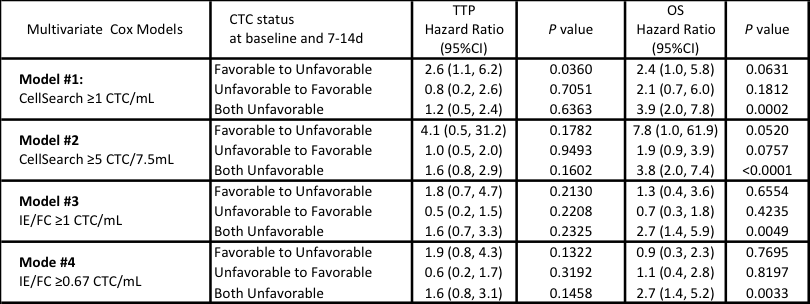 